Hetty M. AmspaughNovember 15, 1868 – March 16, 1878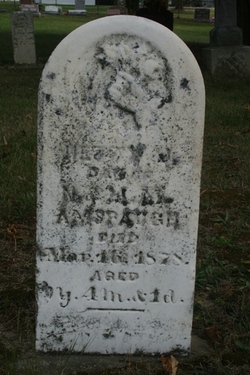 Photo by Jacquie EisenhutNo obit found at this time